Сведения о качестве дополнительного образования в наглядных формах представления результативности реализации дополнительной общеобразовательной общеразвивающей программы художественной направленности «Юный художник»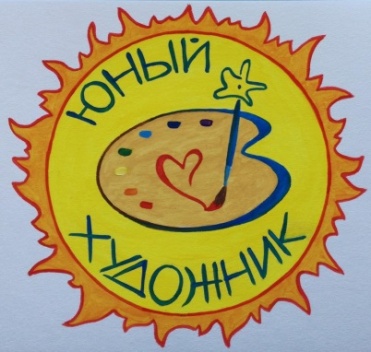 Автор-составитель:  Гребенко Валентина Николаевна,  педагог дополнительного образования  первой квалификационной категории            Результат реализации программы - создание каждым ребенком своего оригинального продукта труда, а главным критерием оценки ученика является не столько его талантливость, сколько способность трудиться, добиваться нужного результата на пути достижения поставленной цели.В творческом объединении «Юный художник» дополнительное образование обучающихся осуществляется в соответствии с образовательной программой «Юный художник». По мере освоения программы периодически проводится контроль полученных знаний и навыков учащихся с целью определения эффективности обучения по программе, анализа результатов, внесения корректив в учебный процесс. Результативность реализации дополнительной общеобразовательной общеразвивающей программы «Юный художник» проводится в соответствии с разделом «Мониторинг образовательных результатов».   Отслеживание результативности осуществляется в следующих формах: собеседование, тестирование, итоговая выставка детских работ, участие в конкурсах. При этом проводятся:входная диагностика, организуемая в начале обучения (с целью определения уровня способностей, развития и подготовки детей) в форме беседы, предварительного тестирования;текущая диагностика  по завершении занятия,  темы, раздела (проводится с целью определения степени усвоения учебного материала);итоговая, проводимая по завершении изучения курса  программы с целью определения изменения уровня развития детей, их творческих способностей (в форме выставки).Контроль (текущий, промежуточный, итоговый) усвоения учащимися программного материала проводится  в соответствии с локальным актом - положением, устанавливающим порядок и формы проведения аттестации, систему оценки, оформление и анализ результатов с целью установления:- соответствия результатов освоения программы заявленным задачам и планируемым результатам обучения;- соответствия организации образовательного процесса по реализации программы установленным требованиям к порядку и условиям реализации программы.  В ходе освоения программы применяются следующие методы отслеживания результативности: педагогическое наблюдение, педагогический анализ (диагностическая карта), выполнение практических  заданий, и т.д. Текущий контроль проводится в течение всего учебного года - выставки, тестирование, анализ качества выполнения практического задания. Промежуточный (декабрь, май, один раз в полгода)  - позволяет оценить степень освоения программы на данном этапе. Итоговый (май) - по окончании изучения программного материала- итоговая выставка. Оценочные материалыПеречень диагностических методик:- анкета по мотивации выбора объединения;- мониторинг результатов обучения  по  дополнительной общеобразовательной  общеразвивающей программе  (диагностическая карта, протокол мониторинга);- мониторинг личностного развития ребенка в процессе усвоения им дополнительной общеразвивающей программы (диагностическая карта, протокол мониторинга). Система отслеживания и оценивания результатов обучения по программе представлена.   Мониторингрезультатов обучения учащихся по дополнительной общеобразовательной общеразвивающей программе «Юный художник»  (диаграммы)Теоретические  знания, практические умения и творческие навыки (средний бал по параметрам):              Средний балл 3,8           Средний балл 4                  Средний балл 5Динамика результативности реализации дополнительной общеобразовательной общеразвивающей программы «Юный художник» за 3 учебных года.Уровень усвоения дополнительной общеразвивающей  программы  Стабильность сохранности контингента учащихся по программе «Юный художник» Педагогом ведется работа по комплектации состава обучающихся детского объединения и принимаются меры по сохранению контингента обучающихся в течение всего срока обучения. Творческое объединение «Юный художник» пользуется спросом у обучающихся и на протяжении всего периода обучения по программе. Стабильность сохранности контингента учащихся на протяжении 3 лет составляет  100%.По результатам анкетирования родителей заявляется вывод об удовлетворенности результатами обучения детей в объединении «Юный художник» по программе «Юный художник». Удовлетворенность взаимодействием родителей с педагогом -100% положительные отношения. При работе с родителями были выявлены основные мотивы занятий – это развитие творческих способностей детей и полезная деятельность. Результаты участия в конкурсах за три года Вывод: Работа творческого объединения проводится систематически, функционирует эффективно. Вовлеченность учащихся высокая. Участие в выставочных и конкурсных мероприятиях, формирует у учащихся интерес к предмету, в результате достигается гармоничное единство между приобретением  знаний и формированием у учащихся эмоционально-ценностного отношения к изобразительному  искусства. Взаимодействие с  родителями обучающихся осуществляется в системе и эффективно. Прослеживаются результаты участия обучающихся в мероприятиях.Численность детей2019-2020 уч. г.2020-2021 уч. г.2021-2022 уч. г.В начале учебного года (I полугодие)656570В конце учебного года (II полугодие)656570Уровень мероприятия 2019-2020 уч. год 2020-2021 уч. год2021-2022 уч. год Региональный 212Муниципальный 181619